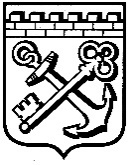 КОМИТЕТ ГРАДОСТРОИТЕЛЬНОЙ ПОЛИТИКИЛЕНИНГРАДСКОЙ ОБЛАСТИПРИКАЗот ___________ № _____Об утверждении проекта планировки территории и проекта межевания территории, включающей земельные участки с кадастровыми номерами 47:07:1044001:45652, 47:07:1044001:294, 47:07:1044001:227, 47:07:1044001:122, расположенные по адресу: Ленинградская область, Всеволожский муниципальный район, Заневское городское поселениеВ соответствии со статьями 45, 46 Градостроительного кодекса Российской Федерации, частью 2 статьи 1 областного закона 
от 07 июля 2014 года № 45-оз «О перераспределении полномочий в области градостроительной деятельности между органами государственной власти Ленинградской области и органами местного самоуправления Ленинградской области», пунктом 2.9 Положения о Комитете градостроительной политики Ленинградской области, утвержденного постановлением Правительства Ленинградской области от 09 сентября 2019 года № 421, на основании обращения администрации муниципального образования «Заневское городское поселение» Всеволожского муниципального района Ленинградской области    вх. № 01-16-93/2024 от 29.03.2024 приказываю:Утвердить проект планировки территории, включающей земельные участки с кадастровыми номерами 47:07:1044001:45652, 47:07:1044001:294, 47:07:1044001:227, 47:07:1044001:122, расположенные по адресу: Ленинградская область, Всеволожский муниципальный район, Заневское городское поселение, в составе:Чертеж планировки территории, отображающий красные линии, согласно приложению № 1 к настоящему приказу;Чертеж планировки территории, отображающий границы планируемых элементов планировочной структуры, согласно приложению № 2 к настоящему приказу;Чертеж планировки территории, отображающий границы зон планируемого размещения объектов капитального строительства, согласно приложению № 3 к настоящему приказу;Положение о характеристиках планируемого развития территории, в том числе о плотности и параметрах застройки территории, о характеристиках объектов капитального строительства жилого, общественно-делового и иного назначения и необходимых для функционирования таких объектов и обеспечения жизнедеятельности граждан объектов коммунальной, транспортной, социальной инфраструктур, согласно приложению № 4 к настоящему приказу;Положение об очередности планируемого развития территории согласно приложению № 5 к настоящему приказу.Утвердить проект межевания территории, включающей земельные участки с кадастровыми номерами 47:07:1044001:45652, 47:07:1044001:294, 47:07:1044001:227, 47:07:1044001:122, расположенные по адресу: Ленинградская область, Всеволожский муниципальный район, Заневское городское поселение, в составе:Текстовая часть проекта межевания территории согласно приложению 
№ 6 к настоящему приказу;Чертеж межевания территории согласно приложению № 7 к настоящему приказу.Копию настоящего приказа направить в администрацию муниципального образования «Заневское городское поселение» Всеволожского муниципального района Ленинградской области, в администрацию муниципального образования «Всеволожский муниципальный район» Ленинградской области, главе муниципального образования «Заневское городское поселение» Всеволожского муниципального района Ленинградской области, а также разместить в сетевом издании «Электронное опубликование документов» Ленинградской области в сети «Интернет».Председатель комитета                                                                          И.Я. Кулаков